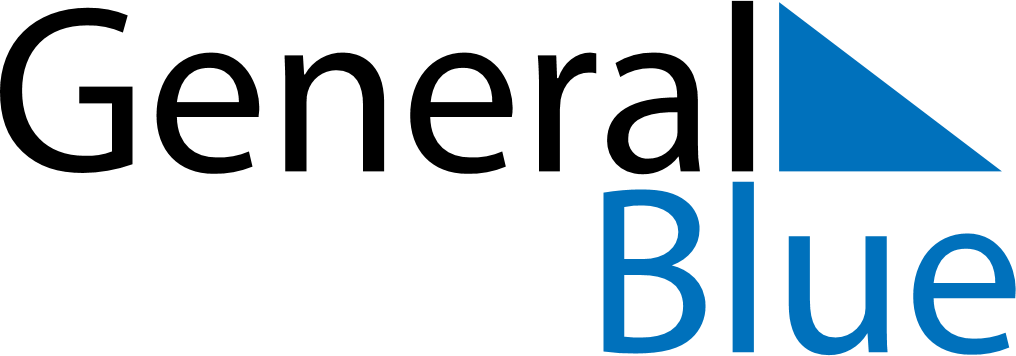 July 2029July 2029July 2029July 2029EcuadorEcuadorEcuadorSundayMondayTuesdayWednesdayThursdayFridayFridaySaturday123456678910111213131415161718192020212223242526272728The Birthday of Simón Bolívar293031